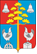 Российская ФедерацияИркутская областьАДМИНИСТРАЦИЯ  СЕЛЬСКОГО ПОСЕЛЕНИЯСОСНОВСКОГОМУНИЦИПАЛЬНОГО ОБРАЗОВАНИЯРАСПОРЯЖЕНИЕ От 01.11.2018г.  									№ 315с. СосновкаО проведении творческого архитектурного конкурса на выбор дизайн- проекта в рамках реализации приоритетного проекта «Формирование комфортной городской среды», реализуемого в 2019 году		В соответствии с Федеральным законом от 06.10.2003 № 131-ФЗ «Об общих принципах организации местного самоуправления в Российской Федерации», руководствуясь ст. 23, 45 Устава сельского поселения Сосновского муниципального образования, 1. Объявить творческий архитектурный конкурс  на разработку  дизайн- проекта в рамках реализации приоритетного проекта«Формирование комфортной городской среды» , реализуемого в 2019 году 2. Утвердить Положение о проведении конкурса (приложение 1).3. Проекты участников  конкурса  передаются для использования в администрацию сельского поселения Сосновского муниципального образования, ведущему специалисту по муниципальному хозяйству.4.       Конкурсные работы  участников конкурса  разместить на официальном сайте  администрации Сосновского муниципального образования.5. Опубликовать настоящее распоряжение в периодическом печатном издании «Сосновский вестник» и разместить на официальном сайте Администрации сельского поселения Сосновского муниципального образования.6. Контроль за исполнением настоящего постановления оставляю за собой.Глава сельского поселения Сосновского муниципального образования		В.С.МелентьевПриложение 1к постановлению администрацииот 01.11.2018г. № 315ПОЛОЖЕНИЕ о проведении творческого архитектурного конкурсав рамках реализации приоритетного проекта «Формирование комфортной городской среды», реализуемого в 2019 годуЦели  и задачи: Развитие и поддержка творческой активности. Ознакомление с проектом «Формирование комфортной городской среды», с историей благоустройства села, перспективами развития Сосновского муниципального образования. Участники выставки:        В конкурсе могут принимать участие жители,  учащиеся  образовательных организаций Сосновского муниципального образования. Требования к работам:       На конкурс предоставляются дизайн- проекты  в рамках реализации приоритетного проекта «Формирование комфортной городской среды», который будет реализован в 2019 году.         К работе обязательно прилагается аккуратно оформленная визитка с указанием: наименования работы; фамилии и имени, отчества  участника; Этапы и место проведения конкурса: Конкурс проводится с  01 ноября 2018 года по 20ноября  2018 года; 6. Подведение итогов.       Лучшие творческие работы определяются по следующим критериям: соответствие идее; значимость и авторство; оригинальность; творческий подход.  Оценку работ осуществляет жюри в составе: Мелентьева В.С., главы сельского поселения Сосновского муниципального образования - председатель жюри; Колосковой Г.Г., главного специалиста по экономическим вопросам; Кулинченко Е.А., ведущего специалиста   по муниципальному хозяйству – секретарь Конкурса ;Таюрской Е.А., учителя изобразительного искусства МБОУ «СОШ № 7»		Итоги конкурса подводятся 25 ноября  2018 года в администрации сельского поселения Сосновского муниципального образования. Конкурсантам может быть присуждено 1, 2, 3 место. В случае представления равнозначных конкурсных материалов жюри оставляет за собой право присуждения дополнительных призовых мест, зафиксировав данное решение в протоколе конкурса.       Решение жюри о результатах конкурса  оформляется протоколом  заседания жюри, который подписывается  председателем  и секретарем Конкурса.     Победители награждаются грамотами администрации сельского поселения Сосновского муниципального образования.       Итоги  Конкурса  подлежат  опубликованию  на официальном сайте администрации Сосновского муниципального образования.Глава сельского поселения Сосновского муниципального образования			В.С.Мелентьев